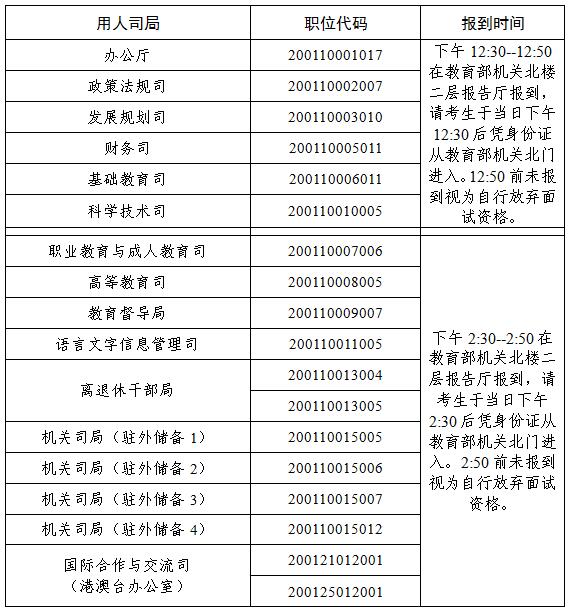 准考证号姓名用人司局职位代码最低面试分数备注105111290911付烨办公厅200110001017134.1105111601710杨冰办公厅200110001017134.1105111641515李明华办公厅200110001017134.1递补105111951017刘贺元办公厅200110001017134.1105113042522刘珂办公厅200110001017134.1105133611119孔卓怡办公厅200110001017134.1105137650524李君文办公厅200110001017134.1105137740719张健办公厅200110001017134.1递补105137752512宋立波办公厅200110001017134.1105141073602肖茜茜办公厅200110001017134.1递补105141074526樊瑞琪办公厅200110001017134.1递补105142055003高郡办公厅200110001017134.1105111200725于春林政策法规司200110002007132.5105111221508董雪政策法规司200110002007132.5105111732529王婉莹政策法规司200110002007132.5105112131513王小轩政策法规司200110002007132.5105141070313王真政策法规司200110002007132.5105111350326袁文婷发展规划司200110003010131.6105111351710蔡晓丹发展规划司200110003010131.6105111501726宋莹发展规划司200110003010131.6105111771408张湘姝发展规划司200110003010131.6105111891026王真发展规划司200110003010131.6105133252417龚武霞发展规划司200110003010131.6105137070116丁玲发展规划司200110003010131.6105142065219徐钰山发展规划司200110003010131.6105161104227靳振华发展规划司200110003010131.6105170044326张凯峰发展规划司200110003010131.6105111220221陆泉财务司200110005011127.7105114270724刘菲财务司200110005011127.7105121031430邹新玲财务司200110005011127.7105132200709许明霞财务司200110005011127.7递补105132290619王慧财务司200110005011127.7递补105132292823杜明月财务司200110005011127.7105132295907胡洋财务司200110005011127.7105133311414李泽锋财务司200110005011127.7递补105134032001卢光锡财务司200110005011127.7递补105136943923徐莹莹财务司200110005011127.7105137050510郝煦雯财务司200110005011127.7105137271824张晓斌财务司200110005011127.7105137292129盖登攀财务司200110005011127.7105139040814史晓巍财务司200110005011127.7105144022609樊宁财务司200110005011127.7递补105111331507徐旗基础教育司200110006011126.2递补105111842122徐丽敏基础教育司200110006011126.2105133253116卢彬基础教育司200110006011126.2105135170328郑潇榕基础教育司200110006011126.2105137750529张津基础教育司200110006011126.2105111512016王秋鸿职业教育与成人教育司200110007006137.8105111732813李恒职业教育与成人教育司200110007006137.8105132371628吴健职业教育与成人教育司200110007006137.8105134011401姜真职业教育与成人教育司200110007006137.8105141271116孟书燕职业教育与成人教育司200110007006137.8105111502109王繁高等教育司200110008005132.5105111601401王雨高等教育司200110008005132.5递补105111953005徐源高等教育司200110008005132.5105122016826郭健高等教育司200110008005132.5105131190902贾秀群高等教育司200110008005132.5递补105131192508杨筝高等教育司200110008005132.5递补105137510821韩茹高等教育司200110008005132.5105141060323秦笑梅高等教育司200110008005132.5递补105141074610张珊高等教育司200110008005132.5105143456822辛星高等教育司200110008005132.5105151044811陈丹高等教育司200110008005132.5105111221208苏阳教育督导局200110009007139.3105111340610李婕教育督导局200110009007139.3105111781302张魏魏教育督导局200110009007139.3105134012409孙丽教育督导局200110009007139.3105141073030牛旭毅教育督导局200110009007139.3递补105111160723谭璐科学技术司200110010005128.2递补105111301020巴寅颖科学技术司200110010005128.2105111301210王珊科学技术司200110010005128.2105112120723韩禹科学技术司200110010005128.2105113012102李岢科学技术司200110010005128.2105141335125周德让科学技术司200110010005128.2递补105141335403许晓静科学技术司200110010005128.2105144022422代啟贵科学技术司200110010005128.2105145112027黎世平科学技术司200110010005128.2105150053602吴惠斌科学技术司200110010005128.2105111160909汪俊华语言文字信息管理司200110011005127.7105111221021刘小芳语言文字信息管理司200110011005127.7105111951405郭浩语言文字信息管理司200110011005127.7105131180720路志学语言文字信息管理司200110011005127.7105141064413郭悠悠语言文字信息管理司200110011005127.7105111180812向导离退休干部局200110013004133.1105114261706潘臻离退休干部局200110013004133.1递补105115125519张秀凤离退休干部局200110013004133.1105122023206张斯琪离退休干部局200110013004133.1105123022108王爽离退休干部局200110013004133.1递补105132046213徐晶晶离退休干部局200110013004133.1105137070515陆璇离退休干部局200110013004133.1105137654723张碧波离退休干部局200110013004133.1递补105137763012颜景超离退休干部局200110013004133.1105139011820李丽离退休干部局200110013004133.1105113023315王辉离退休干部局200110013005130.4105113033820张潇离退休干部局200110013005130.4105123013516王宏颖离退休干部局200110013005130.4105137300319钱炯离退休干部局200110013005130.4105137651615王广辰离退休干部局200110013005130.4105111523511孙淑静机关司局（驻外储备1）200110015005139.2105111614218和美机关司局（驻外储备1）200110015005139.2105111630427陈华栋机关司局（驻外储备1）200110015005139.2105111630917陈晨机关司局（驻外储备1）200110015005139.2105111780317汪驭超机关司局（驻外储备1）200110015005139.2105112071730赵雨潇机关司局（驻外储备1）200110015005139.2105131211925魏晓晗机关司局（驻外储备1）200110015005139.2递补105132044401李卓青机关司局（驻外储备1）200110015005139.2105137040223石亚男机关司局（驻外储备1）200110015005139.2递补105137050901李文文机关司局（驻外储备1）200110015005139.2105137061623姬中元机关司局（驻外储备1）200110015005139.2105137280321董戈机关司局（驻外储备1）200110015005139.2105137752323尹桂红机关司局（驻外储备1）200110015005139.2105139040809孙倩机关司局（驻外储备1）200110015005139.2105141063629肖万峰机关司局（驻外储备1）200110015005139.2105142060411王芳机关司局（驻外储备1）200110015005139.2递补105111580317黄曼琪机关司局（驻外储备2）200110015006138.4105111632301张晖玉机关司局（驻外储备2）200110015006138.4105111640519房一苇机关司局（驻外储备2）200110015006138.4105114261615王凯然机关司局（驻外储备2）200110015006138.4105132041530马颖机关司局（驻外储备2）200110015006138.4105111582723胡洋机关司局（驻外储备3）200110015007141.2105111632108苏玥机关司局（驻外储备3）200110015007141.2105111890111赵飞机关司局（驻外储备3）200110015007141.2105131210627何佳怿机关司局（驻外储备3）200110015007141.2105137050303周悦机关司局（驻外储备3）200110015007141.2105111230423富佳鑫机关司局（驻外储备4）200110015012129.5105111542014王咏乾机关司局（驻外储备4）200110015012129.5105111601703刘芳兵机关司局（驻外储备4）200110015012129.5105111790512高阳机关司局（驻外储备4）200110015012129.5105147011411黄炫淇机关司局（驻外储备4）200110015012129.5105111101212王烨国际合作与交流司（港澳台办公室）20012101200160.4105111101318闫婧国际合作与交流司（港澳台办公室）20012101200160.4105111101416崔诗琪国际合作与交流司（港澳台办公室）20012101200160.4105111101520张敏国际合作与交流司（港澳台办公室）20012101200160.4105111050328谢澄澄国际合作与交流司（港澳台办公室）20012501200163.55递补105111050430杨燕萍国际合作与交流司（港澳台办公室）20012501200163.55105111050625谢婧国际合作与交流司（港澳台办公室）20012501200163.55105111050706李琦国际合作与交流司（港澳台办公室）20012501200163.55105111051219李莉航国际合作与交流司（港澳台办公室）20012501200163.55